Datos personalesNombre y apellido: Diego Germán Amaya Ciudad/Provincia: Yerba Buena / Tucumán 		e-mail: diego.g.amaya@gmail.comInstagram: design_argentina				WhatsApp: +549 351 613 9933Sitio web (opcional): diegoamayadesign.comFicha técnicaClasificación:Diseño Universal con fines inclusivos para personas con discapacidad física del sistema músculo esquelético.¿Qué aportes didácticos brinda esta pieza a la temática? Instruye sobre mecanismos y adaptaciones Concientización de las necesidades sostenibles o transitorias Mejorar la independencia de las personas con discapacidad psico motriz.Nombre: Abridor de frascos de una manohttps://www.thingiverse.com/thing:2917834Tamaño: 180 x 100 mmEncastrable: Si Si es encastrable cuantas piezas incluye: 8Parámetros: Actuador Altura de capa: 0.2mm Relleno: 100 % Material: Flex Printalot Blanco Soportes: NO Impresora utilizada: Artillery Genius Tiempo aproximado: 02:31 HSParámetros: Shaft / Bracket X2Altura de capa: 0.32mm nozzle: 0.6mm Relleno: 40 % Material: PLA Grilon Soportes: NO Impresora utilizada: Hellbot Magna1 Tiempo aproximado: 01:02 HSParámetros: Holder Altura de capa: 0.2mm Relleno: 100 % Material: Flex Printalot Blanco Soportes: NOImpresora utilizada: Artillery Genius Tiempo aproximado: 00:54 HSParámetros: Blocker Altura de capa: 0.2mm Relleno: 100 % Material: Flex Printalot Blanco Soportes: NO Impresora utilizada: Artillery Genius Tiempo aproximado: 04:53 HSParámetros: Base Altura de capa: 0.2mm Relleno: 25 % Material: PLA 3N3 violeta Soportes: NO Impresora utilizada: Artillery Hornet Tiempo aproximado: 03:37 HSParámetros: Charola Altura de capa: 0.2mm Relleno: 100 % Material: Flex Printalot Blanco Soportes: NO Impresora utilizada: Artillery Genius Tiempo aproximado: 02:15 HSPalabras Clave: abridor, mano, frasco, frascos, manos, discapacidad motriz física, tapa, abrir tapa, una mano, utensilio.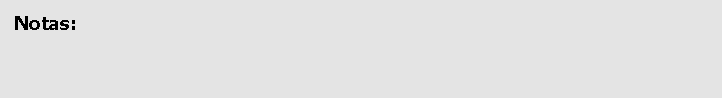  NOTAS: El diseño es liviano, permite tenerlo a mano en la cocina y su accionamiento es sencillo. Requiere el uso de la cadera o la cintura para su utilización.  